“YARIM” Altın Koza’dan İki Ödülle Döndü! İki yarım bir bütün eder mi?İlk Gösterimini 22. Adana Altın Koza Film Festivali’nde yapan Çağıl Nurhak Aydoğdu’nun yönettiği "Yarım" Adana Altın Koza Film Festivali’nden iki ödülle döndü. Filmin genç oyuncusu Ece Tatay Jüri Özel Mansiyon Ödülü’nü alırken, deneyimli oyuncu Hülya Böceklioğlu da En İyi Yardımcı Kadın Oyuncu ödülünün sahibi oldu. 
Aylar süren çalışma sonucu Diyarbakır’da keşfedilen ve ilk oyunculuk deneyimini Yarım filminde yaşayan Ece Tatay’ın doğal performansı jüriyi de etkilemiş görünüyor. Hülya Böceklioğlu’nun gerçek ve samimi oyunculuğu da beğeni kazanmış. Çağıl Nurhak Aydoğdu’nun İlk filmi Yarım’la Altın Koza’da iyi bir başarı yakaladığını söylemek mümkün. 
Senaryosu Özge Aras ve Çağıl Nurhak Aydoğdu tarafından yazılan; birbirini iyilik, güzellik ve saflıkla tamamlamaya çalışan iki insanın hayatını anlatan Film Aralık ayında vizyona girecek. 
Bir Olma Mücadelesi… 
Öyle hikâyeler vardır ki, bir adım atsanız içinde olacaksınız gibi gerçek... Öyle insanlar vardır ki; hem seversiniz onları, hem korkarsınız onlar gibi olmaktan... İşte ''Yarım'' böyle gerçek bir dünyada, böyle zor ''iki hayatın bir olma'' mücadelesini anlatıyor.Ula'da çekilen film; Türkiye'nin doğusundan batısına gelin olarak gelen bir kızın öyküsü; Fidan 15 yaşında çobanlık yapan bir köy kızıdır. Babası ve iki kardeşiyle birlikte Doğu'da bir dağ köyünde yoksulluk içinde yaşar. Babası, kızını tanımadıkları bir aileye gelin olarak verir. Karşılığında bir para alarak, kızının daha kötü bir hayatı olamaz diye düşünerek... Fidan’ı almaya gelen aile, ülkenin bir diğer ucunda, Ege’de yaşamaktadır ve geldiklerinde damat yanlarında değildir. Fidan hayatında ilk kez uzun bir yolculuğa çıkar. O yolculuğun sonunda kocası olacak adamla tanışır. Salih, zekâ geriliği olan bir çocuktur. Fiziken 35 yaşında olsa da, gerçek yaşı Fidan'dan da küçüktür...Filmde Fidan karakterini aylar süren bir çalışma sonucu Diyarbakır'da keşfedilen Ece Tatay canlandırırken, Serhat Yiğit ‘Salih’ karakterine hayat veriyor. Filmde ayrıca Hülya Böceklioğlu, Recep Yener, Ahmet Kaynak, Gözde Okur gibi isimler de yer alıyor. Kültür Bakanlığı’nın desteğiyle çekilen film hayatın gerçekleri karşısında yarım kalmış iki insanın hayatlarını anlatırken, gerçek bir arkadaşlık duygusuna da göz atıyor.Basın Danışmanı Banu Bozdemir0542 272 85 78 MAD PR & DIGITAL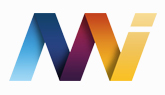 banubozdemir@gmail.com www.madinformatics.com